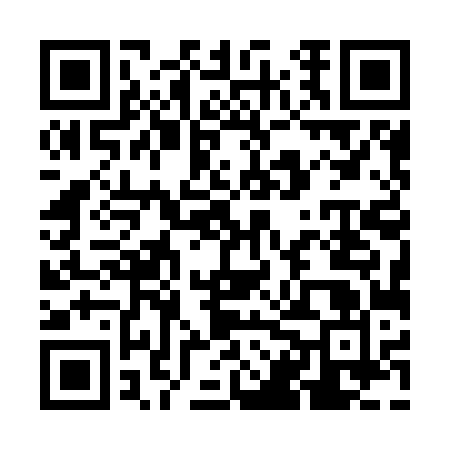 Ramadan times for Ardross Castle, UKMon 11 Mar 2024 - Wed 10 Apr 2024High Latitude Method: Angle Based RulePrayer Calculation Method: Islamic Society of North AmericaAsar Calculation Method: HanafiPrayer times provided by https://www.salahtimes.comDateDayFajrSuhurSunriseDhuhrAsrIftarMaghribIsha11Mon4:564:566:4312:274:086:126:128:0012Tue4:534:536:4012:274:106:156:158:0213Wed4:504:506:3812:274:126:176:178:0514Thu4:474:476:3512:264:146:196:198:0715Fri4:444:446:3212:264:166:216:218:1016Sat4:414:416:2912:264:176:246:248:1217Sun4:384:386:2712:264:196:266:268:1518Mon4:354:356:2412:254:216:286:288:1719Tue4:324:326:2112:254:236:306:308:2020Wed4:284:286:1812:254:256:326:328:2221Thu4:254:256:1512:244:266:356:358:2522Fri4:224:226:1312:244:286:376:378:2823Sat4:194:196:1012:244:306:396:398:3024Sun4:164:166:0712:234:326:416:418:3325Mon4:124:126:0412:234:336:436:438:3626Tue4:094:096:0112:234:356:466:468:3827Wed4:064:065:5912:234:376:486:488:4128Thu4:024:025:5612:224:386:506:508:4429Fri3:593:595:5312:224:406:526:528:4730Sat3:563:565:5012:224:426:546:548:5031Sun4:524:526:471:215:437:577:579:521Mon4:494:496:451:215:457:597:599:552Tue4:454:456:421:215:478:018:019:583Wed4:424:426:391:205:488:038:0310:014Thu4:384:386:361:205:508:058:0510:045Fri4:344:346:331:205:518:088:0810:076Sat4:314:316:311:205:538:108:1010:107Sun4:274:276:281:195:548:128:1210:148Mon4:234:236:251:195:568:148:1410:179Tue4:194:196:221:195:588:168:1610:2010Wed4:164:166:201:195:598:198:1910:23